Člen 	                                                                   Strana / počet strán: 1/1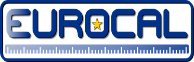 Plán –ponuka školení a kurzov organizovaných KZ SR v roku 2019POZNÁMKA: termíny  sa môžu zmeniť podľa záujmu žiadateľov Člen 	                                                                   Strana / počet strán:  1 /1prihláška – návratka na VYŠŠIE uvedené MLPM KZ sRPrihlasujeme sa na nasledovné školenie/ kurzy a dopĺňame ďalšie návrhy a termíny: V .......................................  dňa. .............................meno a podpis žiadateľaPredmet školeniaNavrhovaný termín 1Relat. vlhkosť vzduchu júl2Elektrické veličinyaugust3Teplotaaugust4Krútiaci momentseptember5Tlakoktóber6Manažér firemnej metrológieoktóber7Merače pretečeného množstva vody august8Merače teplaoktóber9Základy metrológie september10ŠKOLA DĹŽKY (Posuvné meradlá, mikrometre, ........)septemberPor. č.Názov školenia - kurzuFirmaMenoAdresaTelefónE-mail